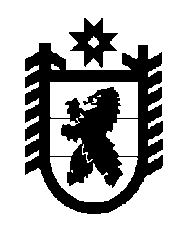 Российская Федерация Республика Карелия    РАСПОРЯЖЕНИЕГЛАВЫ РЕСПУБЛИКИ КАРЕЛИЯВнести в пункт 1 распоряжения Главы Республики Карелия 
от 12 августа 2014 года № 265-р (Карелия, 2014, 4 сентября) изменение, заменив слова «Руководителя Администрации Главы Республики Карелия» словами «заместителя Главы Республики Карелия – Руководителя Администрации Главы Республики Карелия».            Глава Республики  Карелия                                                             А.П. Худилайненг. Петрозаводск3 декабря 2014 года № 414-р